ข้อมูลเชิงสถิติเรื่องร้องเรียนการทุจริต ประจำปีงบประมาณ พ.ศ. 2567สถานีตำรวจภูธรเกาะช้างข้อมูล ณ วันที่ 31 มีนาคม 2567หมายเหตุ : 1) กรณีเดือนใดไม่มีเรื่องร้องเรียนให้ ระบุว่า “ไม่มีเรื่องร้องเรียน”  ในช่อง “หมายเหตุ”   2) หน่วยงานรับเรื่องร้องเรียน หมายถึง ศูนย์รับเรื่องราวร้องทุกข์ของรัฐบาล ตู้ ปณ. 1111 ศูนย์ดำรงธรรม เป็นต้น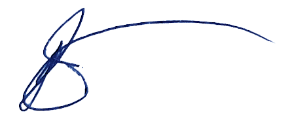    3) หน่วยตรวจสอบ หมายถึง สำนักงาน ป.ป.ช. สำนักงานการตรวจเงินแผ่นดิน กรมสอบสวนคดีพิเศษ เป็นต้นเดือน/ปีช่องทางที่ร้องเรียน/จำนวนเรื่องช่องทางที่ร้องเรียน/จำนวนเรื่องช่องทางที่ร้องเรียน/จำนวนเรื่องช่องทางที่ร้องเรียน/จำนวนเรื่องยุติเรื่องยุติเรื่องยุติเรื่องอยู่ระหว่างดำเนินการรวมหมายเหตุเดือน/ปีสถานีตำรวจจเรตำรวจหน่วยงานรับเรื่องร้องเรียนหน่วยตรวจสอบวินัยอาญาแพ่งอยู่ระหว่างดำเนินการรวมหมายเหตุตุลาคม 2566สภ.เกาะช้างไม่มีไม่มีไม่มีไม่มีไม่มีไม่มีไม่มี-รวม